My Journey: Steps Taken and Lessons Learned as a Physician-ScientistDeAnna Baker Frost, MD, PhDAssistant Professor, Division of Rheumatology and Immunology
Medical University of South CarolinaDr. DeAnna Baker Frost is an adult rheumatologist and physician-scientist. A native of Baltimore, MD, she completed a combined M.D. and Ph.D. degree program at the Medical University of South Carolina (MUSC) in 2012 and an Internal Medicine residency at Duke University in 2014. Upon completion of her residency, she became a certified American Board of Internal Medicine (ABIM) physician and returned to MUSC as an adult rheumatology fellow in the ABIM physician-scientist research pathway. She worked in Dr. Carol Feghali-Bostwick’s laboratory as a post-doctoral research scholar from 2015-2018. Dr. Baker Frost was chosen as the Chief Rheumatology Fellow in 2017 and an American College of Rheumatology Distinguished Fellow in 2018. She then joined faculty at MUSC as an Assistant Professor in 2018 and became an ABIM-certified adult rheumatologist.  She is passionate about both patient care and research and seeks to understand the cause of fibrosis in scleroderma and its relationship to estrogen. Her work is funded by the National Institutes of Health, Doris Duke Foundation, and the MUSC Margaret Gage Endowment. 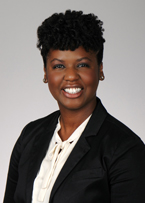 Dr. Baker FrostPlease join Dr. Baker Frost for her seminar and a discussion of her career as a physician-scientist.  
Registration is required: https://zoom.us/webinar/register/WN_WRaNcuhmR1WoM_e1TK6SKQUpcoming Lectures – Save the Date!The National Association of MD-PhD Programs is proud to announce the 
2020-2021 NextGen Physician-Scientists Lecture SeriesWe invite all MD-PhD trainees, faculty and administrators to join us for these discussions of science and career, presented by outstanding physician-scientists of color from across the country.  All lectures will be presented via Zoom at 6PM ET/ 3PM PT.November 19, 2020  (Past)Tamia Harris-Tryon, MD PhDAssistant Professor of Dermatology and ImmunologyUT Southwestern Medical CenterDecember 17, 2020 Deanna Baker-Frost, MD PhDAssistant Professor of MedicineMedical University of South CarolinaJanuary 21, 2021 Rafael Bejar, MD PhDAssociate Clinical Professor of MedicineDirector, MDS Center of ExcellenceUniversity of California, San DiegoChief Medical Officer, Senior Vice President, Aptose BiosciencesFebruary 18, 2021 Vanessa Northington Gamble, MD PhDUniversity Professor of Medical Humanities, 
Professor of Health Policy and American StudiesProfessor of MedicineGeorge Washington UniversityMarch 18, 2021 Damani Piggott, MD PhDAssistant Professor of Medicine and EpidemiologyAssistant Dean for Graduate Biomedical Education and Graduate Student DiversityJohns Hopkins University School of Medicine & School of Public HealthApril 15, 2021 Xilma Ortiz-Gonzalez, MD PhDAssistant Professor of Neurology and PediatricsUPenn Perelman School of MedicinePediatrics Neurogenetics Program & Center for Mitochondrial and Epigenomic MedicineChildren’s Hospital of PhiladelphiaMay 20, 2021 Francine E. Garrett-Bakelman, MD PhDAssistant Professor of Biochemistry and Molecular GeneticsAssistant Professor of MedicineCancer Center MemberUniversity of Virginia 